Fonte: http://www.regioni.it/news/2020/09/25/coronavirus-tabella-relativa-alle-leggi-e-alle-ordinanze-regionali-aggiornata-al-25-09-2020-613636/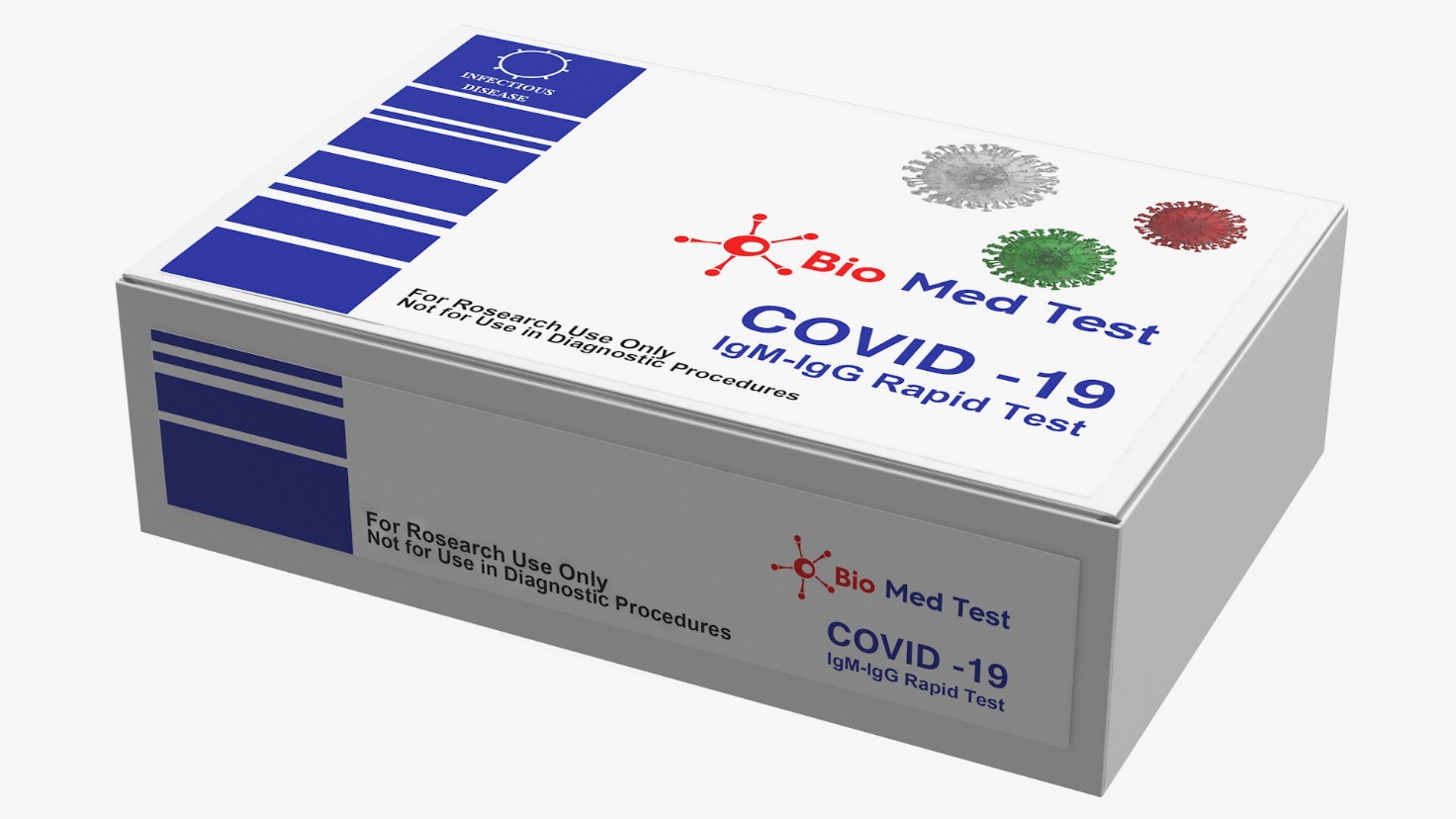 